Basketball-Staffel Es bilden sich 4 Teams. Diese stehen in Reihen hinter einem Hütchen (siehe Abbildung). Jedes Team hat einen Ball. Der erste Spieler einer Mannschaft dribbelt mit Ball los zum gegenüberliegenden Basketballkorb. Dieser hat nun 3 Versuche den Ball in den Korb zu werfen. Danach dribbelt der Spieler zu seinem Team zurück und übergibt den Ball an den nächsten. Das Team, dass als Erstes eine bestimmte Anzahl an Körben schafft, gewinnt die Staffel. 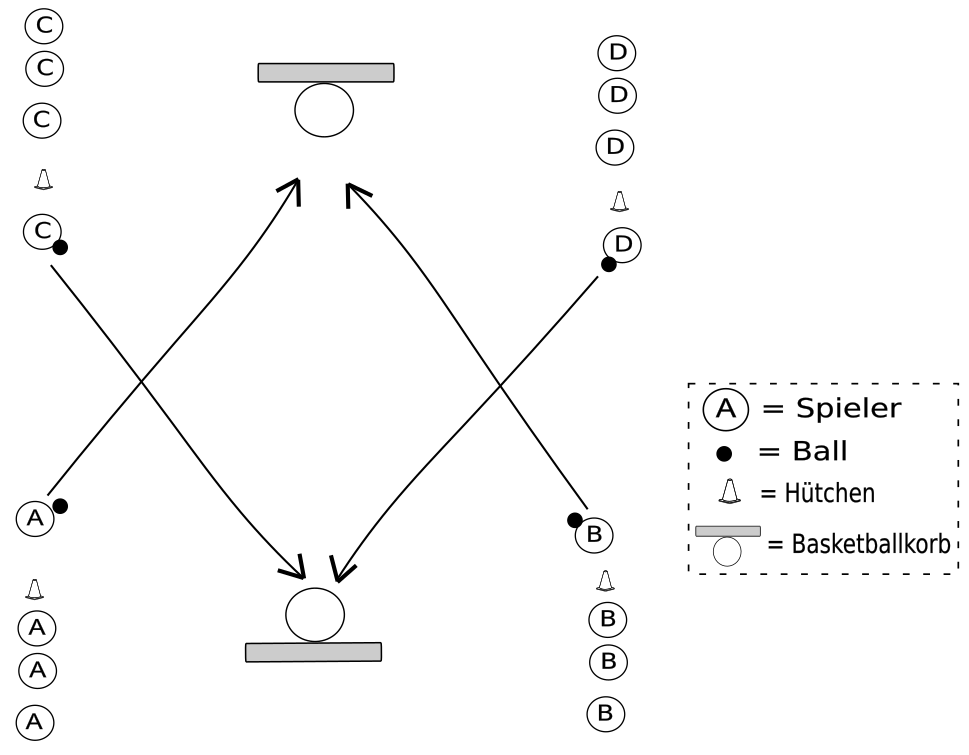 